04.03.2016 г. ВСТРЕЧА С ЗАМ.ГЕНЕРАЛЬНОГО ДИРЕКТОРА ПРЕЗИДЕНТСКОЙ БИБЛИОТЕКИ С.М. МАКЕЕВЫМ 3 марта 2016 года КЧГУ посетил зам. Генерального директора (по корпоративному развитию) Президентской библиотеки им. Б. Н. Ельцина (г. Санкт Петербург) Макеев Сергей Михайлович. В ходе визита он встретился с и.о. ректора Узденовым Т. А.
Встреча была продолжена в стенах нового читального зала библиотеки, на которой присутствовали проректор по НИР Пазов С. У., начальник ЦИТ Гогуев Б. Б., директор библиотеки Каракетова Ф. А.
Сергей Михайлович рассказал, что в Президентской библиотеке размещены серьезные технологические комплексы, также имеются конференц-зоны, мультимедийный и электронный читальные залы. Библиотека обладает самым современным оборудованием, какого нет даже в библиотеке Конгресса США. В своем выступлении он подчеркнул, что электронные ресурсы Президентской библиотеки хранят копии редчайших исторических документов и книг, а также малоизвестных архивных материалов.
В ходе встречи Сергей Михайлович ответил на ряд вопросов, касающихся работы электронного читального зала.
По мнению присутствовавших, встреча получилась весьма полезной и интересной.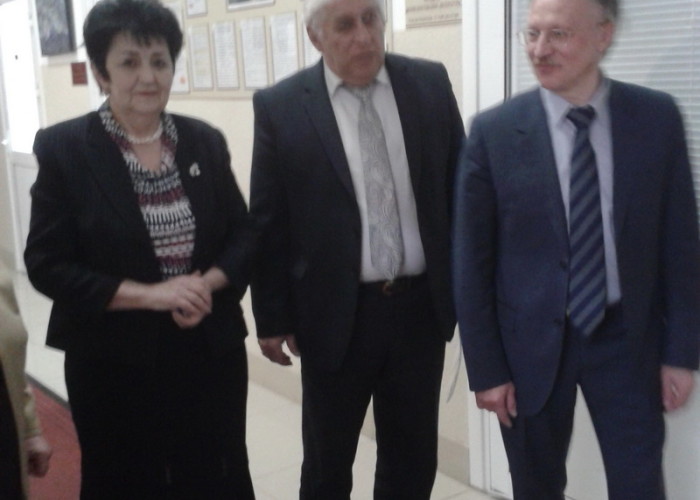 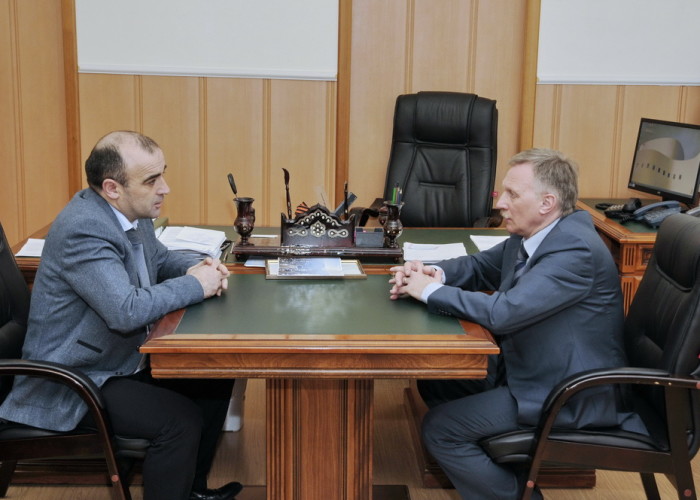 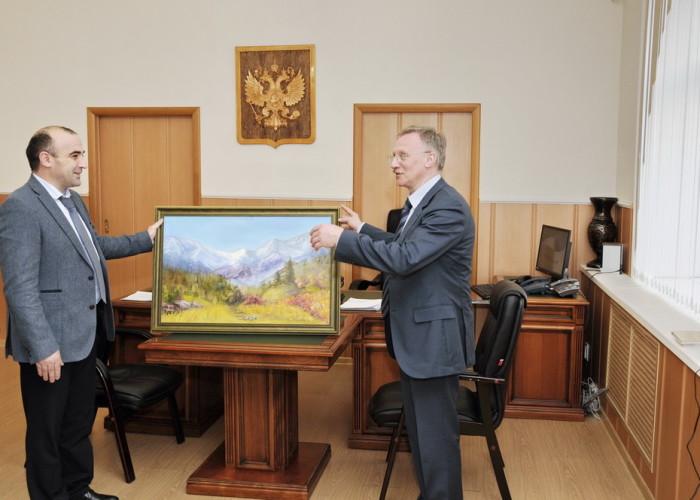 